Name______________________________________________Period_____Date___________Chapter 5: Soil HomeworkList the four major components of soil. How does climate affect soil formation?Describe the major characteristics of the A, B, and C horizons.What factor has the greatest affect on soil formation?True or False: the longer a soil has been forming, the thinner it becomes.What are the three main types of soils and in what climates are they typically found?What type of soil is most likely found in New Mexico?What does the term “parent material” mean in referring to soil formation?What soil texture best supports plant life? A gardener notices that rain showers usually produce long-lasting puddles in her garden. Is it more likely that the soil contains too much sand or too much clay? Explain.Use the chart below to answer questions 11&12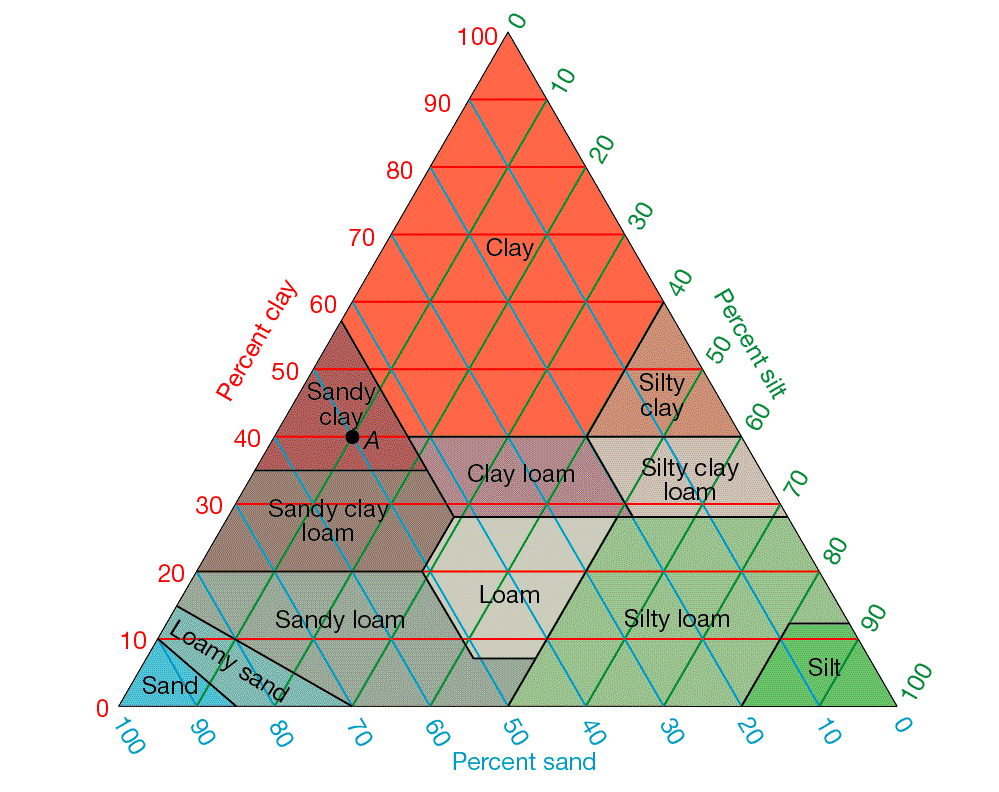 The name given to soil that contains 60% clay, 20% silt, and 20% sand is:What are the percentages of clay, slit, and sand in the soil at the point labeled X?